$IMG$
null
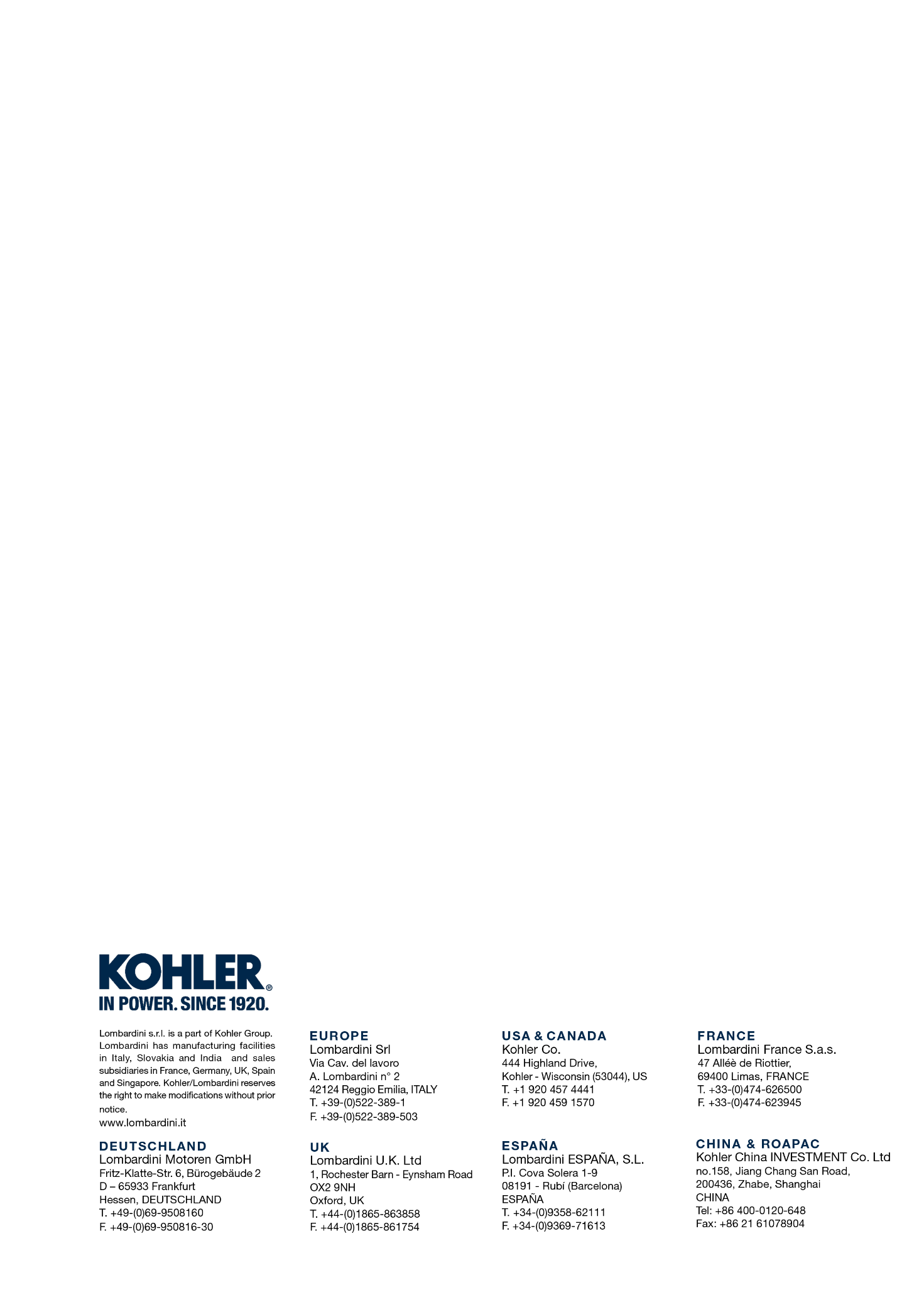 11LD 625-311LD11LD